Allegato 1 			da compilare e restituire alla piscinaAL CONSIGLIO DIRETTIVO DELLA POLISPORTIVA PIAN DEL BRUSCOLORICHIESTA DI ISCRIZIONE per attività estiva Anno 2017 in qualità di SOCIOAl  (1° mini turno) / (2° turno) / (3° turno) / ( 4° turno ) del Centro Estivo-ricreativo-sportivo-educativoCognome e nome (del bambino)……………………………….……. nato  a……….…...…………..… Prov….…il ……………….….residente a ………….…………...……….……… via …..….….………………. n. ……..C.A.P. ……………… Prov. …………… numeri di telefono ………………………………………………………	Presa visione dello Statuto e dei Regolamenti, il sottoscritto C H I E D E di essere ammesso a frequentare le attività della Polisportiva Pian del Bruscolo per l’Anno Sportivo 2016 e a tal fine  versa, la quota di partecipazione al Centro Estivo	SONO OBBLIGATORI			|			Certificato medico di buona salute	|Cuffia					|	Cognome e Nome di chi esercita la patriaCiabatte							potestà o di chi ne fa le veci:berrettino					|		|		        Tavullia, lì ………………		|		……………………………………………….						|		( Cognome e nome in stampatello)						|						|##################	|			______________________##################	|			FIRMA DEL GENITOREInformativa ai sensi della 196/2003 ( legge sulla Privacy )Do il Consenso al trattamento dei dati in oggetto. L’azienda, titolare dei dati, garantisce la massima riservatezza dei dati in suo possesso e la possibilità di richiederne, in ogni momento, la rettifica o la cancellazione in conformità al D.L.196/2003 e D.P.R.318/1999 sulla tutela dei dati personaliINOLTRE:Preso atto che il Comune di _______________ e  del Bruscolo necessitano, a scopo di documentare le proprie attività, di effettuare un servizio fotografico delle attività dei Centri Estivi 2015 sia su supporto digitale che cartaceo a cura del Coordinatore dei Centri Ricreativi dell’Ambito Territoriale Sociale n.1 che provvederà anche alla custodia del materiale raccolto:AUTORIZZA			NON AUTORIZZAil Comune di ________________ e  del Bruscolo:al trattamento dei dati personali (immagine) del proprio figlio/a;ad inviare tali dati a responsabili e incaricati di altri soggetti pubblici che partecipano alla organizzazione dei Centri Estivi;a pubblicare alcune immagini di gruppo  sul giornalino del Comune di ______________ e degli altri Comuni dell’Abito Territoriale Sociale n. 1 e/o sui siti istituzionali degli stessi esclusivamente a scopo di documentare le proprie attività. FIRMA LEGGIBILE DEL GENITORE(o di chi ne fa le veci)                                                         _______________________________________________________Ai sensi dell'art. 38, comma 3, del D.P.R. n. 445 del 28 dicembre 2000, la sottoscrizione di cui sopra non viene autenticata in quanto:a tale dichiarazione si allega fotocopia di un documento di identità;tale dichiarazione viene resa e firmata in presenza del dipendente addetto;Identificazione tramite:_________________________________________________________________________________________Lì, ______________________	IL DIPENDENTE ADDETTO					____________________________________________	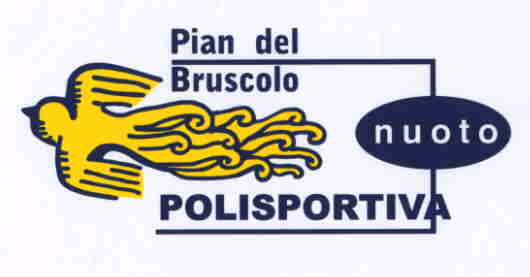 Allegato 2 (da distribuire ai genitori)          Presentazione dell’attività:IL GIOCO E LO SPORTL’idea che guida questo Progetto Ludico-Sportivo-educativo è stata elaborata per rispondere ai bisogni ed alle esigenze dei bambini e dei ragazzi, creando condizioni favorevoli perché ciò accada.:Tra le proprie iniziative  “Pian del Bruscolo” in collaborazione con gli Enti del circondario nell’ambito della legge 9/2003, organizza corsi sportivi-educativi per bambini e ragazzi dai 6 ai 14 anni.Il Centro prevede sia Sport specifici che momenti ricreativi:Calcio, Pallavolo, Basket, Giochi Tradizionali, Beach Tennis, Mountain bike,Disegno, Balli di gruppo, Laboratori vari, Prove di logica, Competizioni di gruppo e individuali, Caccia al tesoro.Scuola di nuoto, Pallanuoto, nuoto Sincronizzato, Giochi di abilità in acqua, giochi subacquei, giochi con l’acqua all’apertotutte le proposte sono subordinate all’età e alle capacitàI partecipanti saranno suddivisi per età (6/8 anni -9/10 anni -11/12- anni 13/14 anni) ed in gruppi di 14/16 e saranno seguiti da un Operatore specialista nella disciplina sportiva specifica.Tutti gli iscritti sono assicurati con tessera UISP.CONSIGLI:berrettino e dell’acqua o bibita non gassata,(in bottiglia di plastica o brick per le attività all’aperto)scarpe da ginnastica (per le attività sportive all’aperto)un ricambio completo (pantaloncino, maglietta e intimo)il necessario per la piscina ( asciugamano o accappatoio, costume, cuffia e ciabatte)E’ bene che i bambini non portino proprie merende dato che il centro ne passa una adeguata all’attività.da segnalare al momento dell’iscrizione:esigenze alimentari specificheallergie sia da pollini che da punture di insetti.Apparecchi ortodonticiUso di occhialiE’ vietato portare video-games, figurine, carte da gioco, oggetti di valore o altre cose che potrebbero essere motivo di invidie, dispetti e distrazioni all’interno dei gruppi.
Le attività si svolgono nella piscina di Pian del Bruscolo ed annesso parco verde, in Via Pian Mauro.33/b Tavullia.Per ulteriori info contattare la Polisportiva:   0721 498277 / 366 8546863